Сумська міська радаVІІI СКЛИКАННЯ XLV СЕСІЯРІШЕННЯвід 26 липня 2023 року № 3908-МРм. СумиРозглянувши звернення громадянина, надані документи, відповідно до статей 12, 20, 79-1, 122, 123 Земельного кодексу України, Порядку ведення Державного земельного кадастру, затвердженого постановою Кабінету Міністрів України від 17 жовтня 2012 року № 1051 (зі змінами), абзацу другого частини четвертої статті 15 Закону України «Про доступ до публічної інформації», враховуючи рекомендації постійної комісії з питань архітектури, містобудування, регулювання земельних відносин, природокористування та екології Сумської міської ради (протокол від 14 березня 2023 року № 56), керуючись пунктом 34 частини першої статті 26 Закону України «Про місцеве самоврядування в Україні», Сумська міська радаВИРІШИЛА:Відмовити Онопрієнку Віктору Григоровичу у наданні дозволу на розроблення проекту землеустрою щодо відведення земельної ділянки в оренду за адресою: м. Суми, вул. Лесі Українки, 6 а, орієнтовною площею 0,0500 га, для розміщення та експлуатації об’єктів дорожнього сервісу (код виду цільового призначення – 12.11), під розміщення станції технічного обслуговування, у зв’язку з невідповідністю місця розташування земельної ділянки містобудівній документації та вимогам частини п’ятої статті 20 Земельного кодексу України, згідно Класифікатору видів цільового призначення земельних ділянок, видів функціонального призначення територій та співвідношення між ними, також правилам його застосування, наведеного у додатках 58-60 до Порядку ведення Державного земельного кадастру, затвердженого постановою Кабінету Міністрів України від 17 жовтня 2012 року № 1051 (зі змінами), а саме: 1) земельна ділянка потрапляє в функціональну зону Г-6 (торгівельна зона), згідно Плану зонування території міста Суми, затвердженого рішенням Сумської міської ради від 06.03.2013 року № 2180-МР;2) в межах території закладів торгівлі (10205.3) ділянки з видом цільового призначення 12.11 Для розміщення та експлуатація об’єктів дорожнього сервісу серед переважних (основних) та супутніх видів використання, зазначених у зверненні заявником, відсутні;3) згідно з Планом червоних ліній магістральних вулиць м. Суми ділянка частково потрапляє в межі зони транспортної інфраструктури ТР-2 – проектних червоних ліній магістральної районного значення вулиці.Сумський міський голова                                                         Олександр ЛИСЕНКОВиконавець: Клименко Юрій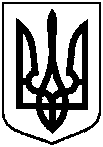 Про відмову Онопрієнку Віктору Григоровичу у наданні дозволу на розроблення проекту землеустрою щодо відведення земельної ділянки за адресою: м. Суми, вул. Лесі Українки, 6 а, орієнтовною площею 0,0500 га  